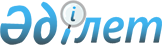 О бюджете сельского округа Мадениет на 2022-2024 годы
					
			С истёкшим сроком
			
			
		
					Решение Жалагашского районного маслихата Кызылординской области от 29 декабря 2021 года № 13-12. Прекращено действие в связи с истечением срока
      В соответствии с пунктом 2 статьи 75 Бюджетного кодекса Республики Казахстан и пунктом 2-7 статьи 6 Закона Республики Казахстан "О местном государственном управлении и самоуправлении в Республике Казахстан" Жалагашский районный маслихат РЕШИЛ:
      1. Утвердить бюджет сельского округа Мадениет на 2022 – 2024 годы согласно приложениям 1, 2 и 3 к настоящему решению соответственно, в том числе на 2022 год в следующих объемах:
      1) доходы – 84 632,2 тысяч тенге, в том числе:
      налоговые поступления – 3 012,2 тысяч тенге;
      неналоговые поступления – 0;
      поступления от продажи основного капитала – 0;
      поступления трансфертов – 81 620 тысяч тенге;
      2) затраты – 119 332,6 тысяч тенге;
      3) чистое бюджетное кредитование – 0;
      бюджетные кредиты – 0;
      погашение бюджетных кредитов – 0;
      4) сальдо по операциям с финансовыми активами – 0;
      приобретение финансовых активов – 0;
      поступления от продажи финансовых активов государства – 0;
      5) дефицит (профицит) бюджета – 34700,4 тысяч тенге;
      6) финансирование дефицита (использование профицита) бюджета – -34700,4 тысяч тенге;
      поступление займов – 0;
      погашение займов – 0;
      используемые остатки бюджетных средств – 34700,4 тысяч тенге.
      Сноска. Пункт 1 - в редакции решения Жалагашского районного маслихата Кызылординской области от 18.11.2022 № 27-12 (вводится в действие с 01.01.2022).


      2. Настоящее решение вводится в действие с 1 января 2022 года и подлежит официальному опубликованию. Бюджет сельского округа Мадениет на 2022 год
      Сноска. Приложение 1 - в редакции решения Жалагашского районного маслихата Кызылординской области от 18.11.2022 № 27-12 (вводится в действие с 01.01.2022). Бюджет сельского округа Мадениет на 2023 год Бюджет сельского округа Мадениет на 2024 год
					© 2012. РГП на ПХВ «Институт законодательства и правовой информации Республики Казахстан» Министерства юстиции Республики Казахстан
				
      Секретарь Жалагашского районного маслихата 

Курманбаева Г.
Приложение 1 к решению
Жалагашского районного маслихата
от 29 декабря 2021 года № 13-12
Категория
Категория
Категория
Категория
Сумма, 
тысяч тенге
Класс
Класс
Класс
Сумма, 
тысяч тенге
Подкласс
Подкласс
Сумма, 
тысяч тенге
Наименование
Сумма, 
тысяч тенге
Доходы
84632,2
1
Налоговые поступления
3012,2
1
Подоходный налог
0
Индивидуальный подоходный налог
0
04
Hалоги на собственность
3012,2
1
Hалоги на имущество
25
3
Земельный налог
119
4
Hалог на транспортные средства
2868,2
2
Неналоговые поступления
0
06
Прочие неналоговые поступления
0
1
Прочие неналоговые поступления
0
3
Поступления от продажи основного капитала
0
01
Продажа государственного имущества, закрепленного за государственными учреждениями
0
1
Продажа государственного имущества, закрепленного за государственными учреждениями
0
4
Поступления трансфертов
81620
02
Трансферты из вышестоящих органов государственного управления
81620
3
Трансферты из районного (города областного значения) бюджета
81620
Функциональная группа
Функциональная группа
Функциональная группа
Функциональная группа
Сумма, 
тысяч тенге
Администратор бюджетных программ
Администратор бюджетных программ
Администратор бюджетных программ
Сумма, 
тысяч тенге
Программа
Программа
Сумма, 
тысяч тенге
Наименование
Сумма, 
тысяч тенге
Затраты
119332,6
01
Государственные услуги общего характера
44158
124
Аппарат акима города районного значения, села, поселка, сельского округа
44158
001
Услуги по обеспечению деятельности акима города районного значения, села, поселка, сельского округа
43484
022
Капитальные расходы государственных органов
0
032
Капитальные расходы подведомственных государственных учреждений и организаций
674
06
Социальная помощь и социальное обеспечение
4433
124
Аппарат акима города районного значения, села, поселка, сельского округа
4433
003
Оказание социальной помощи нуждающимся гражданам на дому
4433
07
Жилищно-коммунальное хозяйство
3053,6
124
Аппарат акима города районного значения, села, поселка, сельского округа
3053,6
008
Освещение улиц населенных пунктов
1807,6
009
Обеспечение санитарии населенных пунктов
307
011
Благоустройство и озеленение населенных пунктов
939
08
Культура, спорт, туризм и информационное пространство
31524
124
Аппарат акима города районного значения, села, поселка, сельского округа
31524
006
Поддержка культурно-досуговой работы на местном уровне
31524
12
Транспорт и коммуникации
312
124
Аппарат акима города районного значения, села, поселка, сельского округа
312
045
Капитальный и средний ремонт автомобильных дорог районного значения
312
13
Прочие
1498
124
Аппарат акима города районного значения, села, поселка, сельского округа
1498
040
Реализация мероприятий для решения вопросов обустройства населенных пунктов в реализацию мер по содействию экономическому развитию регионов в рамках Программы развития регионов до 2025 года
1498
15
Трансферты
34354
124
Аппарат акима города районного значения, села, поселка, сельского округа
34354
048
Возврат неиспользованных (недоиспользованных) целевых трансфертов
34354
Дефицит (профицит) бюджета
34700,4
Финансирование дефицита (использование профицита) бюджета
-34700,4
8
Используемые остатки бюджетных средств
34700,4
1
Свободные остатки бюджетных средств
34700,4Приложение 2 к решению
Жалагашского районного маслихата
от 29 декабря 2021 года № 13-12
Категория
Категория
Категория
Категория
Сумма, 
тысяч тенге
Класс
Класс
Класс
Сумма, 
тысяч тенге
Подкласс
Подкласс
Сумма, 
тысяч тенге
Наименование
Сумма, 
тысяч тенге
Доходы
63116
1
Налоговые поступления
4 633
1
Подоходный налог
2 260
Индивидуальный подоходный налог
2 260
04
Hалоги на собственность
2373
1
Hалоги на имущество
106
3
Земельный налог
128
4
Hалог на транспортные средства
2139
2
Неналоговые поступления
113
06
Прочие неналоговые поступления
113
1
Прочие неналоговые поступления
113
3
Поступления от продажи основного капитала
0
01
Продажа государственного имущества, закрепленного за государственными учреждениями
0
1
Продажа государственного имущества, закрепленного за государственными учреждениями
0
4
Поступления трансфертов
58483
02
Трансферты из вышестоящих органов государственного управления
58483
3
Трансферты из районного (города областного значения) бюджета
58483
Функциональная группа
Функциональная группа
Функциональная группа
Функциональная группа
Сумма, 
тысяч тенге
Администратор бюджетных программ
Администратор бюджетных программ
Администратор бюджетных программ
Сумма, 
тысяч тенге
Программа
Программа
Сумма, 
тысяч тенге
Наименование
Сумма, 
тысяч тенге
Затраты
63116
01
Государственные услуги общего характера
29789
124
Аппарат акима города районного значения, села, поселка, сельского округа
29 789
001
Услуги по обеспечению деятельности акима города районного значения, села, поселка, сельского округа
29 789
06
Социальная помощь и социальное обеспечение
2 881
124
Аппарат акима города районного значения, села, поселка, сельского округа
2 881
003
Оказание социальной помощи нуждающимся гражданам на дому
2 881
07
Жилищно-коммунальное хозяйство
1 921
124
Аппарат акима города районного значения, села, поселка, сельского округа
1 921
008
Освещение улиц населенных пунктов
730
009
Обеспечение санитарии населенных пунктов
461
011
Благоустройство и озеленение населенных пунктов
730
08
Культура, спорт, туризм и информационное пространство
26 325
124
Аппарат акима города районного значения, села, поселка, сельского округа
26 325
006
Поддержка культурно-досуговой работы на местном уровне
26 325
13
Прочие
2 200
124
Аппарат акима города районного значения, села, поселка, сельского округа
2 200
040
Реализация мероприятий для решения вопросов обустройства населенных пунктов в реализацию мер по содействию экономическому развитию регионов в рамках Программы развития регионов до 2025 года
2 200
Дефицит (профицит) бюджета
0
Финансирование дефицита (использование профицита) бюджета
0
8
Используемые остатки бюджетных средств
0
1
Свободные остатки бюджетных средств
0Приложение 3 к решению
Жалагашского районного маслихата
от 29 декабря 2021 года № 13-12
Категория
Категория
Категория
Категория
Сумма, 
тысяч тенге
Класс
Класс
Класс
Сумма, 
тысяч тенге
Подкласс
Подкласс
Сумма, 
тысяч тенге
Наименование
Сумма, 
тысяч тенге
Доходы
63116
1
Налоговые поступления
4 633
1
Подоходный налог
2 260
Индивидуальный подоходный налог
2 260
04
Hалоги на собственность
2373
1
Hалоги на имущество
106
3
Земельный налог
128
4
Hалог на транспортные средства
2139
2
Неналоговые поступления
113
06
Прочие неналоговые поступления
113
1
Прочие неналоговые поступления
113
3
Поступления от продажи основного капитала
0
01
Продажа государственного имущества, закрепленного за государственными учреждениями
0
1
Продажа государственного имущества, закрепленного за государственными учреждениями
0
4
Поступления трансфертов
58483
02
Трансферты из вышестоящих органов государственного управления
58483
3
Трансферты из районного (города областного значения) бюджета
58483
Функциональная группа
Функциональная группа
Функциональная группа
Функциональная группа
Сумма, 
тысяч тенге
Администратор бюджетных программ
Администратор бюджетных программ
Администратор бюджетных программ
Сумма, 
тысяч тенге
Программа
Программа
Сумма, 
тысяч тенге
Наименование
Сумма, 
тысяч тенге
Затраты
63116
01
Государственные услуги общего характера
29 789
124
Аппарат акима города районного значения, села, поселка, сельского округа
29 789
001
Услуги по обеспечению деятельности акима города районного значения, села, поселка, сельского округа
29 789
06
Социальная помощь и социальное обеспечение
2 881
124
Аппарат акима города районного значения, села, поселка, сельского округа
2 881
003
Оказание социальной помощи нуждающимся гражданам на дому
2 881
07
Жилищно-коммунальное хозяйство
1 921
124
Аппарат акима города районного значения, села, поселка, сельского округа
1 921
008
Освещение улиц населенных пунктов
730
009
Обеспечение санитарии населенных пунктов
461
011
Благоустройство и озеленение населенных пунктов
730
08
Культура, спорт, туризм и информационное пространство
26 325
124
Аппарат акима города районного значения, села, поселка, сельского округа
26 325
006
Поддержка культурно-досуговой работы на местном уровне
26 325
13
Прочие
2 200
124
Аппарат акима города районного значения, села, поселка, сельского округа
2 200
040
Реализация мероприятий для решения вопросов обустройства населенных пунктов в реализацию мер по содействию экономическому развитию регионов в рамках Программы развития регионов до 2025 года
2 200
Дефицит (профицит) бюджета
0
Финансирование дефицита (использование профицита) бюджета
0
8
Используемые остатки бюджетных средств
0
1
Свободные остатки бюджетных средств
0